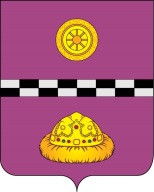 РЕШЕНИЕКЫВКÖРТÖДот  22.12.2015 г.  № 361 г. Емва, Республика КомиОб утверждении прогнозного плана (программы) приватизации муниципального имущества муниципального  района «Княжпогостский» на 2016г. – 2018г.В целях оптимизации структуры муниципальной собственности и формирования доходов бюджета муниципального образования муниципального района «Княжпогостский», руководствуясь Федеральным законом от 21.12.2001 № 178-ФЗ «О приватизации государственного и муниципального имущества», в соответствии с Положением о порядке управления и распоряжения муниципальной собственностью муниципального района «Княжпогостский», утвержденным решением Совета муниципального района «Княжпогостский» от 29.10.2007. № 58, Совет муниципального района «Княжпогостский»РЕШИЛ:1. Утвердить прилагаемый прогнозный план (программу) приватизации муниципального имущества муниципального района «Княжпогостский» на 2016г. – 2018г. согласно приложению к настоящему решению. 2. Настоящее решение вступает в силу со дня его официального опубликования.Глава муниципального района «Княжпогостский» -председатель Совета района		                                                  Р. Н. ТакаевПрогнозный план (программа) приватизации муниципального имущества муниципального района «Княжпогостский» на 2016г. – 2018г.Основными целями и задачами политики муниципального района "Княжпогостский" в сфере приватизации муниципального имущества в 2016-2018  годах  являются:        - отчуждение или перепрофилирование муниципального имущества, не предназначенного для решения вопросов местного значения, и приведение структуры имущества в соответствие с нормами действующего законодательства о местном самоуправлении;        - обеспечение поступления неналоговых доходов в бюджет МР «Княжпогостский» от приватизации муниципального имущества, которое не используется для обеспечения функций и задач муниципального района «Княжпогостский»;        - сокращение расходов из бюджета района на содержание малодоходного имущества.В 2016 - 2018 годах предложены к приватизации объекты, относящиеся к имуществу казны муниципального района «Княжпогостский», не обеспечивающие выполнение функций органов местного самоуправления и не предназначенные для решения вопросов местного значения.В ходе приватизации в перечень подлежащего приватизации имущества могут вноситься дополнения, изменения по составу имущества. Изменения и дополнения в установленном порядке утверждаются Советом муниципального района «Княжпогостский». Перечень подлежащего в 2016 – 2018 годах приватизации имущества№ п/пНаименование объекта, адресГод постройкиОбщая площадь объекта(кв.м.)Планируемый срок приватизацииПланируемый срок приватизацииБалансодержательОбъекты недвижимого имуществаОбъекты недвижимого имуществаОбъекты недвижимого имуществаОбъекты недвижимого имуществаОбъекты недвижимого имуществаОбъекты недвижимого имуществаОбъекты недвижимого имущества1.1Склад № . Емва, ул. Сенюкова  (бывшая база ОРСа)1963500,02016-2017 гг.2016-2017 гг.Казна1.2Склад № . Емва, ул. Сенюкова  (бывшая база ОРСа)1963500,02016-2017 гг.2016-2017 гг.Казна1.3Имущественный комплекс молокозавода, г. Емва, ул. Совхозная в том числе:1568,52016-2017 гг.2016-2017 гг.Казна1.3.1Производственное здание, д. 12а1975825,32016-2017 гг.2016-2017 гг.Казна1.3.2Гараж, д. 12б 197563,62016-2017 гг.2016-2017 гг.Казна1.3.3Склад, д.12ж197530,22016-2017 гг.2016-2017 гг.Казна1.3.4Склад, д. 12в197515,92016-2017 гг.2016-2017 гг.Казна1.3.5Компрессорная станция, д. 12д1990202,32016-2017 гг.2016-2017 гг.Казна1.4Очистные сооружения пст. Чиньяворык, ул. Ленина, 25а72,52016-2017 гг.2016-2017 гг.Казна1.5Здание КНС II очереди, пгт. Синдор, . на северо-восток от бани95,72016-2018 гг.2016-2018 гг.Казна1.6Насосная станция, пгт. Синдор, ул. Строителей57,52016-2018 гг.2016-2018 гг.Казна1.7Скважина № 2330-э, пст. Чиньяворык 1975__2016-2018 гг.2016-2018 гг.Казна1.8Скважина 976-э, пст. Чиньяворык1974__2016-2018 гг.2016-2018 гг.Казна1.9Скважина 1206-э, пст. Чиньяворык1975__2016-2018 гг.2016-2018 гг.Казна1.10Скважина 1388, пгт. Синдор1982__2016-2018 гг.2016-2018 гг.Казна1.11Скважина 2372, пст. Иоссер1973__2016-2018 гг.2016-2018 гг.Казна1.12Скважина 599-э, пст. Иоссер1975__2016-2018 гг.2016-2018 гг.Казна1.13Скважина 976-э, пст. Ветью1978__2016-2018 гг.2016-2018 гг.Казна1.14Скважина 502-в, г. Емва, м. Лесокомбинат1983__2016-2018 гг.2016-2018 гг.Казна1.15Скважина 309 «э», г. Емва, м. Лесокомбинат1983__2016-2018 гг.2016-2018 гг.Казна1.16Спортивный комплекс, г. Емва, ул. Дорожная, 171989757,92016г.2016г.Казна1.17Нежилое здание - финский ангар,  Княжпогостский район, пст. Мещура, пер. Советский, д. 6а1983310,22016г.2016г.Казна1.18Здание тренажерного зала, г. Емва, ул. 60 лет Октября, д.  61б308,02016г.2016г.КазнаОбъекты движимого имуществаОбъекты движимого имуществаОбъекты движимого имуществаОбъекты движимого имуществаОбъекты движимого имуществаОбъекты движимого имуществаОбъекты движимого имущества2.1Газовый котёл КВГ-4, 65-130,  инвентарный № - 101312000____2016-2018 гг.Казна2.2Газовый котёл КВГ-4, 65-130, инвентарный № - 101322000____2016-2018 гг.Казна2.3Газовый котёл КВГ-4, 65-130, инвентарный № - 101682000____2016-2018 гг.Казна2.4Газовый котёл ДЕ-4 и подогреватели сетевой воды (Блок-модульная котельная)______2016-2018 гг.Казна2.5Трактор МТЗ-82-119971 квартал 2016г.Казна2.6Трактор ЮМЗ-6АКЛ19911 квартал 2016г.Казна2.7Плуг ПЛН-4-3519951 квартал 2016г.Казна2.8Погрузчик19921 квартал 2016г.КазнаОбъекты незавершенного строительстваОбъекты незавершенного строительстваОбъекты незавершенного строительстваОбъекты незавершенного строительстваОбъекты незавершенного строительстваОбъекты незавершенного строительстваОбъекты незавершенного строительства3.1.Поликлиника на 700 посещений в смену	г. Емва, ул. Первомайская1991-19967 3197 3192016г.Казна